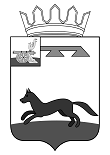 АДМИНИСТРАЦИЯЧЕРЕПОВСКОГО СЕЛЬСКОГО ПОСЕЛЕНИЯХИСЛАВИЧСМКОГО РАЙОНА СМОЛЕНСКОЙ ОБЛАСТИПОСТАНОВЛЕНИЕот 26 декабря 2022 года             № 47 В соответствии с Федеральным законом от 5 декабря 2005 года № 154-ФЗ     «О государственной службе российского казачества» Администрация Череповского сельс кого поселения Хиславичского района Смоленской области.п о с т а н о в л я е т:Утвердить прилагаемое Положение о порядке финансирования муниципальной или иной службы членов казачьих обществ в Администрации Череповского сельского поселения Хиславичского района Смоленской области.Глава муниципального образованияЧереповского сельского полселенияХиславичского района смоленской области                                   Г.А. Гореликова                                                                                  УТВЕРЖДЕНОпостановлением Администрации Череповского сельского поселения Хиславичского района Смоленской области от 26.12.2022 года № 47ПОЛОЖЕНИЕо порядке финансирования муниципальной или иной службычленов казачьих обществ в Администрации Череповского сельского поселения Хиславичского района Смоленской областиНастоящее Положение разработано в соответствии с Федеральным законом от 5 декабря 2005 года № 154-ФЗ «О государственной службе российского казачества» в целях установления порядка финансирования муниципальной или иной службы членов хуторских, станичными, городских, районных (юртовых), окружных (отдельских) казачьих обществ (далее – казачьи общества) в Администрации Череповского сельского поселения Хиславичского района Смоленской области.         2.     Финансирование расходов, связанных с муниципальной или иной службой членов казачьих обществ осуществляется за счет средств бюджета Администрации Череповского сельского поселения Хиславичского района Смоленской области. 3.   Финансирование муниципальной или иной службы членов казачьих обществ осуществляется в соответствии с требованиями действующего законодательства на основании договоров (соглашений), заключенных Администрацией Череповского сельского поселения Хиславичского района Смоленской области с казачьими обществами (далее –               договор) при условии, что  казачьи общества внесены в государственный реестр казачьих обществ в Российской Федерации и зарегистрированы на территории Смоленской области. 4.     В договоре определяется порядок финансового обеспечения расходных обязательств, связанных с оказанием членами казачьих обществ содействия органам местного самоуправления Администрации Череповского  сельского поселения Хиславичского района Смоленской области в осуществлении установленных задач и функций.  5.   Финансовое обеспечение расходных обязательств, связанных с реализацией договоров осуществляется в установленном порядке в пределах ассигнований местного бюджета, предусмотренных на обеспечение деятельности Администрации Череповского сельского поселения Хиславичского района Смоленской области  на соответствующий финансовый год. Об утверждении Положения о порядке финансирования муниципальной или иной службы членов казачьих обществ в Администрации Черепровского сельского поселения Хиславичского района Смоленской области